Food From Around the World	In English, we are learning about “All Types of Food”. There  are children of many nationalities in our class . Please teach us about your native foods.  This will allow us to compare and contrast the type of food/cooking in different countries. Perhaps you could upload a video/Photo of your food on Seesaw:Name of food:						 ______________________Where did the food originally come from?	  	_______________________Describe your food? (Is it spicy/bitter/sweet ?)	_______________________Please return your project by Thursday 28th  of May.Please colour in the location(s) of where your food is from: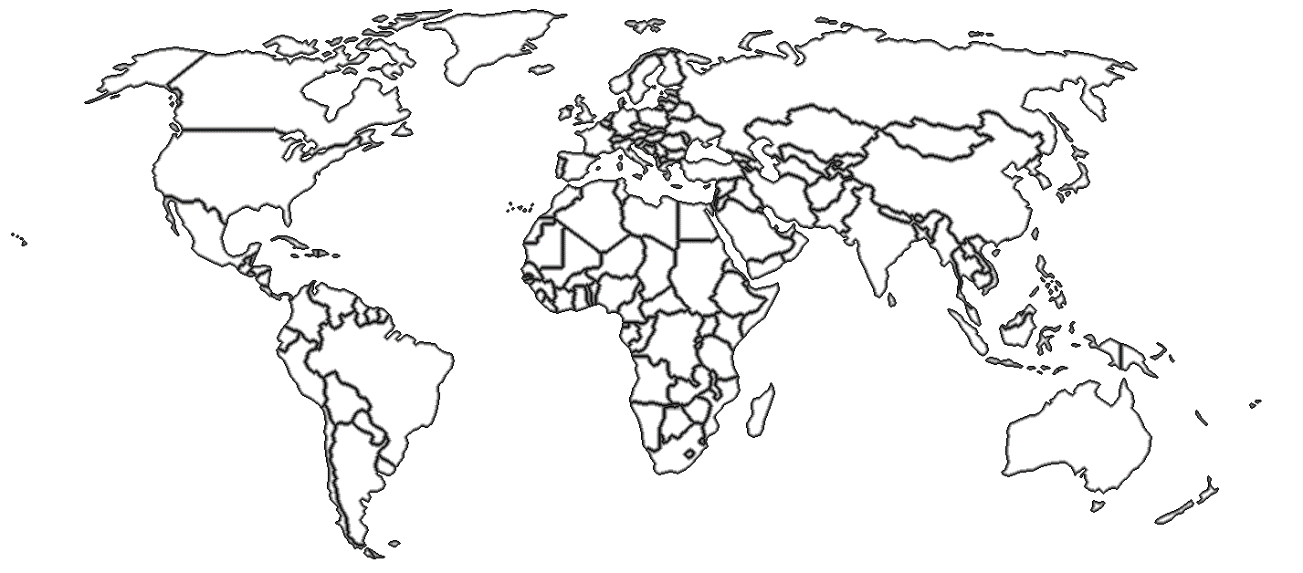 Please draw or print a picture of your food below:Plan a procedure on how to make your food: